              Режим дня подготовительной группы 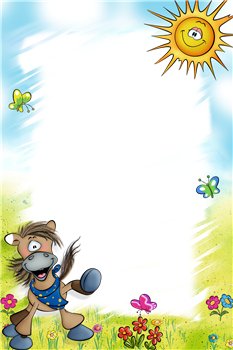                                    «Сказка»Прием детей, самостоятельная деятельность, игры, утренняя гимнастика, дежурство.6.30 -  8.20Подготовка к завтраку, завтрак8.20 - 8.50Игры, самостоятельная деятельность8.50 - 9.00Организованная образовательная деятельность9.00- 9.309.40- 10.1010.20-10.50II-ой завтрак10-10 – 10.20Подготовка к прогулке, прогулка (игры, наблюдения, труд)10.50 – 12.35Возвращение с прогулки, игры12.35 – 12.45Подготовка к обеду, обед12.45 – 13.15Подготовка ко сну, дневной сон13.15 – 15.00	Дневной сон	13.15 – 15.00Постепенный подъем, воздушные, водные процедуры15.00- 15.25Игры, самостоятельная деятельность детей, чтение художественной литературы 15.25 – 16.20Подготовка к уплотненному полднику. Уплотненный полдник.16.20 – 16.45Подготовка к прогулке, прогулка16.45 -18.05Возвращение с прогулки, самостоятельная деятельность, игры, уход детей домой18.05 – 18.30